本文稿述及亚太电信组织提交的有关2012年国际电信世界大会工作的共同提案（ACP）。这些提案由亚太电信组织（APT）WCIT-12筹备组起草，该组在2011-2012年期间召开了五次会议。根据APT提交WCIT-12共同提案的批准程序，这些提案已获各成员主管部门批准。提案见第3号文件的补遗1（修订1）、补遗2和补遗3。本文件附件1中所附表格列出了APT共同提案的清单及其概述。附件2中的表格介绍了APT各成员对每一项APT共同提案的支持情况。这些提案是代表本文件附件2中所列的亚太电信组织各成员主管部门向大会提交的。附件 1提交WCIT-12的APT共同提案（ACP）清单附件 2成员主管部门对APT提交WCIT-12共同提案的支持情况______________国际电信世界大会（WCIT-12）
2012年12月3-14日，迪拜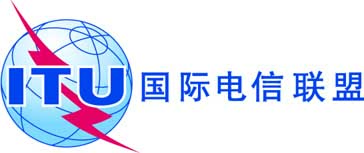 全体会议文件 3(Rev.2)-C2012年11月22日原文：英文亚太电信组织各主管部门亚太电信组织各主管部门亚太电信组织有关大会工作的共同提案亚太电信组织有关大会工作的共同提案文件ACP共同提案的标题提案摘要3(Add.1)(Rev.1)号
文件ACP/3A1/1关于系统地将“国际电报电话咨询委员会（CCITT）”替换为“ITU-T”的提案有必要系统地用“ITU-T”替换“CCITT”。3(Add.1)(Rev.1)号
文件ACP/3A1/2关于使用术语“成员”、“成员国”、“主管部门”、“运营机构”、“经认可的运营机构”和“经认可的私营运营机构”的提案•	将“成员”（Member）一词替换为“成员国”（Member State）。•	关于将“主管部门”一词替换为“成员国”或“运营机构”的问题，需逐个审议。•	“运营机构”一词作为统称，将经认可的运营机构（ROA）和“经认可的私营运营机构”（RPOA）作为“运营机构”（OA）下的分类。3(Add.1)(Rev.1)号
文件ACP/3A1/3关于系统地使用“国际电联建议书”而非“ITU-T 建议书”的提案APT不支持在《国际电信规则》中笼统地将ITU-T或ITU-R建议书提为国际电联建议书。3(Add.1)(Rev.1)号
文件ACP/3A1/4关于在ITR中纳入《组织法》（CS）或《公约》（CV）的部分条款的提案也许没有必要在《国际电信规则》中重复《组织法》和《公约》中的部分条款，除非这种重复具有绝对必要性。3(Add.1)(Rev.1)号
文件ACP/3A1/5有关ITU-T建议书的地位的提案通常ITU-T建议书的应用不具强制性，具有可选性/自愿性。因此没有必要修改《国际电信规则》第1条第1.4款的现有条款。3(Add.1)(Rev.1)号
文件ACP/3A1/6关于定义的提案没有必要在《国际电信规则》中重复电信、国际电信业务、政务电信和公务电信，因为这些内容已包括在《组织法》和《公约》中。诸如“汇集转接中心”、“欺诈”和“垃圾信息”等新定义可能不在《国际电信规则》范围之内。一种可能的替代方案是，可以通过相关决议来解决这些问题。3(Add.1)(Rev.1)号
文件ACP/3A1/7关于针对网络安全增加新条款的提案需增加的第5A条。各成员国应鼓励其领土内的运营机构采取适当措施，确保网络安全。各成员国应共同推动国际合作，以避免对网络造成技术损害。3(Add.1)(Rev.1)号
文件由ACP/A3/16
替代关于号码滥用的提案需在第3条中增加新的一款。各成员国须鼓励适当使用号码资源，确保号码资源仅供受让方使用，且仅用于最初分配时的目的。根据相关ITU-T建议书，各成员国须努力确保未分配资源不被使用。3(Add.1)(Rev.1)号
文件由ACP/A3/17
替代关于主叫方号码传送的提案需在第3条中增加新的一款。各成员国须鼓励按照ITU-T相关建议书的要求提供国际主叫方号码传送。3(Add.1)(Rev.1)号
文件ACP/3A1/10第10条 – 最后条款（10.1）生效日期3(Add.1)(Rev.1)
号文件ACP/3A1/11第10条 – 最后条款（10.2）生效3(Add.1)号文件ACP/3A1/12第10条 – 最后条款（10.2之二）国际电信世界大会有权修改《国际电信规则》3(Add.1)(Rev.1)号
文件ACP/3A1/13第10条 – 最后条款（10.3）将成员（Member）改为成员国（Member States）3(Add.1)(Rev.1)号
文件ACP/3A1/14第10条 – 最后条款（10.4）编辑性修改3(Add.1)(Rev.1)号
文件ACP/3A1/15第10条 – 最后条款以昭信守，...日期变更3(Add.2)号文件ACP/3A2/1序言标题NOC3(Add.2)号文件ACP/3A2/2MOD 1	序言案文为与《组织法》序言的语言保持一致而做出修改3(Add.2)号文件ACP/3A2/3MOD 3	1.1 b) 	特别安排的权利为与《组织法》保持一致而做出修改3(Add.2)号文件ACP/3A2/4NOC 4	1.2	“公众”的使用3(Add.2)号文件ACP/3A2/5MOD 6	1.4	ITU-T建议书和《须知》为用ITU-T取代CCITT并取消《须知》而做出修改3(Add.2)号文件ACP/3A2/6MOD 9	1.7 a) 	运营机构的授权为增加包含某个国家其它实体的成员和运营机构而进行修改3(Add.2)号文件ACP/3A2/7MOD 10	1.7 b) 	ITU-T建议书的执行为增加成员并用ITU-T取代CCITT而做出修改3(Add.2)号文件ACP/3A2/8NOC 12	1.8	本《规则》和《无线电规则》3(Add.2)号文件ACP/3A2/9NOC	第2条标题（定义）3(Add.2)号文件ACP/3A2/10NOC 13	术语和定义的目的3(Add.2)号文件ACP/3A2/11NOC 14	2.1	电信3(Add.2)号文件ACP/3A2/12NOC 15	2.2	国际电信业务3(Add.2)号文件ACP/3A2/13SUP 18	2.5	优待电信建议删除，因目前不提供这类设施3(Add.2)号文件ACP/3A2/14NOC 21	2.6	国际路由3(Add.2)号文件ACP/3A2/15SUP 27	2.10	《须知》建议删除，因《须知》已不存在3(Add.2)号文件ACP/3A2/16NOC	第4条标题（国际电信业务）3(Add.2)号文件ACP/3A2/17MOD 32	4.1	国际业务的实施为与《组织法》保持一致而做出修改3(Add.2)号文件ACP/3A2/18MOD 33	4.2	合作提供国际业务为反映目前运营环境的现状而做出修改3(Add.2)号文件ACP/3A2/19MOD 34	4.3	起码的服务质量将“起码”改为“令人满意的”3(Add.2)号文件ACP/3A2/20NOC 35	4.3 a)	用户接入国际网络3(Add.2)号文件ACP/3A2/21NOC 36	4.3 b) 	用户专用3(Add.2)号文件ACP/3A2/22NOC 37	4.3 c) 	公众易于使用3(Add.2)号文件ACP/3A2/23MOD 38	4.3 d) 	不同业务之间的互通为将电信业务包含在内做出修改3(Add.2)号文件ACP/3A2/24NOC	第5条标题（生命安全和电信的优先权）3(Add.2)号文件ACP/3A2/25MOD 39	5.1	生命安全通信为与《组织法》保持一致做出修改3(Add.2)号文件ACP/3A2/26MOD 40	5.2	政务电信为与《组织法》保持一致做出修改3(Add.2)号文件ACP/3A2/27MOD 41	5.3	其它电信的优先权为与《组织法》保持一致做出修改3(Add.2)号文件ACP/3A2/28NOC	第7条标题（业务的中止）3(Add.2)号文件ACP/3A2/29MOD 55	7.1	通知秘书长为与《组织法》保持一致做出修改3(Add.2)号文件ACP/3A2/30MOD 56	7.2	提请成员国注意为与《组织法》保持一致做出修改3(Add.2)号文件ACP/3A2/31NOC	第8条标题（资料的转发）3(Add.2)号文件ACP/3A2/32MOD 57	资料的转发为与《组织法》和国际电联目前的组织结构保持一致3(Add.2)号文件ACP/3A2/33MOD	修改第10条标题（最后条款）为反映第10条新的内容而做出修改3(Add.2)号文件ACP/3A2/34SUP	附录3建议删除，因“优待电信”的概念已不存在3(Add.2)号文件ACP/3A2/35SUP	第1号决议建议删除，因已过时并包含在《公约》第202和203款中3(Add.2)号文件ACP/3A2/36SUP	第2号决议建议删除，因《国际电信规则》第1.7.c款涉及ITR实施中的合作，因此，可能不需要第2号决议3(Add.2)号文件ACP/3A2/37SUP	第3号决议建议删除，因不再相关，包含在第22号决议（2006年，安塔利亚，修订版）中3(Add.2)号文件ACP/3A2/38SUP	第4号决议建议删除，因不再相关3(Add.2)号文件ACP/3A2/39SUP	第5号决议建议删除，因不再相关3(Add.2)号文件ACP/3A2/40SUP	第7号决议建议删除，因不再相关3(Add.2)号文件ACP/3A2/41SUP	第8号决议建议删除，因不再相关3(Add.2)号文件ACP/3A2/42增加第[APT-1]号新决议草案使内陆发展中国家和小岛屿发展中国家接入国际光纤网的特别措施3(Add.2)号文件ACP/3A2/43SUP  第1号建议建议删除，因不再相关3(Add.2)号文件ACP/3A2/44SUP  第2号建议建议删除，因不再相关3(Add.2)号文件ACP/3A2/45SUP  第3号建议建议删除，因不再相关3(Add.3)号文件ACP/3A3/1原则和标准起草WCIT-12所使用的3项原则和5项标准3(Add.3)号文件ACP/3A3/2《国际电信规则》NOC	《国际电信规则》的标题3(Add.3)号文件ACP/3A3/3第 1 条NOC   	第一条的标题3(Add.3)号文件ACP/3A3/4MOD 2MOD 2	1.1 a) 	制定若干一般原则（为用运营机构*替换主管部门而进行的修改）3(Add.3)号文件ACP/3A3/5NOC 5NOC 5 	1.3	全球性相互连接和操作3(Add.3)号文件ACP/3A3/6MOD 7MOD 7	1.5	相互协议（为用运营机构*替换主管部门并删除案文--“在每个通信关系中”而进行的修改）3(Add.3)号文件ACP/3A3/7MOD 8MOD 8	1.6	遵守相关ITU-T建议书（为用成员国和/或运营机构*替换主管部门而进行的修改）3(Add.3)号文件ACP/3A3/8MOD 11MOD 11	1.7 c) 	成员国在实施ITR问题上的合作（参引第6条“成员国的义务”）3(Add.3)号文件ACP/3A3/9MOD 16MOD 16	2.3	政务电信（使此案文与《组织法》中的相应定义保持一致）3(Add.3)号文件ACP/3A3/10SUP 17SUP 17 	2.4	公务电信（公务电信在下述三个不同位置提及：《国际电信规则》的第2.2款和附录3；以及国际电联《公约》的第1006款）3(Add.3)号文件ACP/3A3/11MOD 22MOD 22	2.7	通信关系（为用成员国和/或运营机构*替换主管部门而进行的修改）3(Add.3)号文件ACP/3A3/12MOD 28MOD 28	3.1	提供令人满意的服务质量（为用运营机构*替换主管部门而进行的修改）3(Add.3)号文件ACP/3A3/13MOD 29MOD 29	3.2	提供足够的电信设施（为用成员国和/或运营机构*替换主管部门而进行的修改）3(Add.3)号文件ACP/3A3/14MOD 31MOD 31	3.4	使用者有权发送业务（为用成员国和/或运营机构*替换主管部门并用 ITU-T替换CCITT而进行的修改）3(Add.3)号文件ACP/3A3/15ADD 31A有关号码滥用的提案ADD 31A	3.4A	号码资源应仅供获分配方使用且只能用于分配所规定的目的（此案文取代了ACP/3A1/8提案）3(Add.3)号文件ACP/3A3/16ADD 31B有关呼叫方号码传送的提案ADD 31B	3.4B	国际呼叫方号码传送（此案文取代了ACP/3A1/9提案）3(Add.3)号文件ACP/3A3/17ADD 38AADD 38A	4.4	为国际漫游用户免费提供有关零售价格的透明、最新信息（增加此内容旨在实现漫游资费的透明）3(Add.3)号文件ACP/3A3/18MOD 43MOD 43	6.1.1	确定收取费（为用成员国和/或运营机构*替换主管部门而进行的修改）3(Add.3)号文件ACP/3A3/19MOD 44MOD 44	6.1.2	特定通信联络中的收取费（为用成员国和/或运营机构*替换主管部门而进行的修改）3(Add.3)号文件ACP/3A3/20NOC 45NOC 45	6.1.3	收取费征收财政税3(Add.3)号文件ACP/3A3/21MOD 49MOD 49	6.3.1	货币单位（为用成员国和/或运营机构*替换主管部门并取消对金法郎的引述而进行的修改。）3(Add.3)号文件ACP/3A3/22MOD 50MOD 50	6.3.2	有关货币单位的双边安排（为用成员国和/或运营机构*替换主管部门并反映出当前的做法而进行的修改）3(Add.3)号文件ACP/3A3/23MOD 52MOD 52	6.4.1	帐目的编制和帐务差额的结算（为用成员国和/或运营机构*替换主管部门而进行的修改）3(Add.3)号文件APC/3A3/24SUP 53 SUP 53	6.5	公务和优待电信（与第1.5段建议使用的语言保持一致。）3(Add.3)号文件APC/3A3/25ADD 53A & 54AADD 53A	6.5A	公务电信         54A	6.5.1	免费提供公务电信（为公务电信可能的应用提供一种手段，并保持与《公约》第1006款的一致性。）3(Add.3)号文件ACP/3A3/26MOD 58MOD 58	9.1 a)	特别安排（与国际电联基本文件以及第1.5段建议使用的语言保持一致）3(Add.3)号文件ACP/3A3/27NOC 59NOC 59	9.1 b) 	特别安排应避免在技术上造成损害3(Add.3)号文件ACP/3A3/28MOD 60MOD 60	根据上述第9.1款制定的特别安排（更加准确的参引并与ACP/3A1/1保持一致）3(Add.3)号文件ACP/3A3/29NOC （附录2）NOC 	附录2的标题3(Add.3)号文件ACP/3A3/30MOD 2/2MOD 2/2	有关水上电信的一般应用 （对将考虑使用ITU-T建议书的实体做出澄清）3(Add.3)号文件ACP/3A3/31NOC 2/3 和2/4NOC 2/3	2	“结算机构”的标题         2/4	2.1	水上电信资费3(Add.3)号文件ACP/3A3/32MOD 2/5MOD 2/5	a)	结算机构：成员国（用成员国替换主管部门）3(Add.3)号文件ACP/3A3/33MOD 2/6MOD 2/6 	b)	结算机构：运营机构（将“运营机构”作为统称）3(Add.3)号文件ACP/3A3/34MOD 2/7MOD 2/7 	c)	结算机构：任何其它实体（用成员国替换主管部门）3(Add.3)号文件ACP/3A3/35MOD 2/8MOD 2/8 	对结算机构的参引 （与第1.5段建议使用的语言保持一致）3(Add.3)号文件ACP/3A3/36MOD 2/9MOD 2/9 	2.3	对水上电信结算机构的参引（与第1.5段建议使用的语言保持一致）3(Add.3)号文件ACP/3A3/37MOD 2/10MOD 2/10 	2.4	指定结算机构并通知秘书长（为在成员后面增加“国”字并用ITU-T替换CCITT而进行的修改）3(Add.3)号文件ACP/3A3/38NOC 2/11 & 2/12NOC 2/11 	3	“账目编制”的标题         2/12	3.1	对账目的认可无需专门通知 3(Add.3)号文件ACP/3A3/39NOC 2/13NOC 2/13 	3.2	结算机构有权对账目内容提出质疑3(Add.3)号文件ACP/3A3/40NOC 2/14 和 2/15NOC 2/14 	4	“账目差额结算”的标题         2/15	4.1	国际水上电信账目3(Add.3)号文件ACP/3A3/41NOC 2/16NOC 2/16 	4.2	执照持有者结算未结付账目3(Add.3)号文件ACP/3A3/42NOC 2/17NOC 2/17 	4.3	付款的延迟3(Add.3)号文件ACP/3A3/43NOC 2/18NOC 2/18	4.4	债务方结算机构对于账目可以拒绝结算和调整3(Add.3)号文件ACP/3A3/44第[ACP-2]号新决议草案ADD	第[ACP-2]号新决议草案抵制和打击垃圾信息3(Add.3)号文件ACP/3A3/45第[ACP-3]号新决议草案ADD	第[ACP-3]号新决议草案互联网资源的非歧视接入3(Add.3)号文件ACP/3A3/46第[ACP-4]号新决议草案ADD	第[ACP-4]号新决议草案滥用国际电信业务和资源PACP
编号AFGAUSBGDBTNBRUCBGCHNFJIINDINSIRNJPNKIRKREKORLAOMLAMLDMHLFSMMNGBRMNRUNPLNZLPAKPALPNGPHLSMOSNGSLMCLNTHATONTUVVUTVTN“同意”
合计“不同意”
合计ACP/3A1/1YYYYYYYYYYYYYY14ACP/3A1/2YYYYYYYYYYYYY13ACP/3A1/3YY-YYYYYYYYYYY13ACP/3A1/4YY-YYYYYYYYYYY13ACP/3A1/5Y-YYYYYYYYYYYY13ACP/3A1/6YY-YYYYYY--YYY11ACP/3A1/7YYYYYYY-YY-YYY12ACP/3A1/8YYYYYYY-YY-YYY12ACP/3A1/9-YYYYYY-YY-YYY11ACP/3A1/10YYYYYYYYYYYYYY14ACP/3A1/11YYYYYYYYYYYYYY14ACP/3A1/12YYYYYYYYYY-YYYYYYY17ACP/3A1/13-YYYYYYYYY-YYYYYYY16ACP/3A1/14YYYYYYYYYY-YYYYYYY17ACP/3A1/15YYYYYYYYYY-YYYYYYY17ACP/3A2/1YYYYYYYYYYYYYYYYY17ACP/3A2/2YYYYYYYYYYYYYYYYY17ACP/3A2/3-YYYYYYYY-YYYYYYY15ACP/3A2/4YYYYYYYYYYYYYYYYY17ACP/3A2/5YYYYYYYYYYYYYYYYY17ACP/3A2/6-YYYYYYY-YYYYYYYY15ACP/3A2/7YYYYYYYYYYYYYYYYY17ACP/3A2/8YYYYYYYYYYYYYYYYY17ACP/3A2/9YYYYYYYYYYYYYYYYY17ACP/3A2/10YYYYYYYYYYYYYYYYY17ACP/3A2/11YYYYYYYYYYYYYYYYY17ACP/3A2/12YYYYYYYYYYYYYYYYY17ACP/3A2/13YYYYYYYYYYYYYYYYY17ACP/3A2/14YYY-YYYYYYYYYYYYY16ACP/3A2/15YYYYYYYYYYYYYYYYY17ACP/3A2/16YYYYYYYYYYYYYYYYY17ACP/3A2/17-YNYYYYYY-YYYYYYY141ACP/3A2/18-YYYYYYY--YYYYYYY14ACP/3A2/19NYYYYYYYY-YYY-YYY141ACP/3A2/20YYY-YYYYYYYYYYYYY16ACP/3A2/21YYYYYYYYYYYYYYYYY17ACP/3A2/22YYYYYYYYYYYYYYYYY17ACP/3A2/23YYYYYYYYY-YYYYYYY16ACP/3A2/24YYYYYYYYYYYYYYYYY17ACP/3A2/25NYYYYYYYY-YYYYYYY151ACP/3A2/26NYYYYYYYY-YYYYYYY151ACP/3A2/27NYYYYYYYY-YYYYYYY151ACP/3A2/28YYYYYYYYYYYYYYYYY17ACP/3A2/29NYYYYYYYY-YYYYYYY151ACP/3A2/30YYYYYYYYY-YYYYYYY16ACP/3A2/31NYYYYYYYYYYYYYYYY161ACP/3A2/32NYYYYYYYY-YYYYYYY151ACP/3A2/33YYYYYYYYY-YYYYYYY16ACP/3A2/34YYYYYYYYYYYYYYYYY17ACP/3A2/35YYYYYYYYYYYYYYYYY17ACP/3A2/36YYYYYYYYYYYYYYYYY17ACP/3A2/37YYYYYYYYYYYYYYYYY17ACP/3A2/38YYYYYYYYYYYYYYYYY17ACP/3A2/39YYYYYYYYYYYYYYYYY17ACP/3A2/40YYYYYYYYYYYYYYYYY17ACP/3A2/41YYYYYYYYYYYYYYYYY17ACP/3A2/42-YYYYYYYY-YYYYYYY15ACP/3A2/43YYYYYYYYYYYYYYYYY17ACP/3A2/44YYYYYYYYYYYYYYYYY17ACP/3A2/45YYYYYYYYYYYYYYYYY17ACP/3A3/1YYYYYYYYYYYYY13ACP/3A3/2YYYYYYYYYYYYYYYY16ACP/3A3/3YYYYYYYYYYYYYYYY16ACP/3A3/4YYYYYYYYYYYYY13ACP/3A3/5YYYYYYYYYYYYYYY15ACP/3A3/6YYYYYYYYYYYYYY14ACP/3A3/7YYYYYYYYYYYYYY14ACP/3A3/8YYYYYYYYYYYYY13ACP/3A3/9YYYYYYYYYYYYYYY15ACP/3A3/10YYYYYYYYYYYYYYYY16ACP/3A3/11NYYYYYYYYYYYYYY131ACP/3A3/12YYYYYYYYYYYYYY14ACP/3A3/13YYYYYYYYYYYYYY14ACP/3A3/14YYYYYYYYYYYY12ACP/3A3/15YYYYYYYYYYYYYY14ACP/3A3/16YYYYYYYYYYYYYY14ACP/3A3/17YYYYYYYYYYYYYY14ACP/3A3/18NYYYYYYYYYYYYYY141ACP/3A3/19NYYYYYYYYYYYYY131ACP/3A3/20YYYYYYYNYYYYYYYY151ACP/3A3/21NYYYYYYYYYYYY121ACP/3A3/22NYYYYYYYYYYYY121ACP/3A3/23YYYYYYYYYYYYY13APC/3A3/24YYYYYYYYYYYYYYYY16APC/3A3/25YYYYYYYYYYYYYY14ACP/3A3/26YYYYYYYYYYY11ACP/3A3/27YYYYYYYYYYYYYYY15ACP/3A3/28YYYYYYYYYYYY12ACP/3A3/29YYYYYYYYYYYYYYYY16ACP/3A3/30YYYYYYYYYYYYY13ACP/3A3/31YYYYYYYYYYYYYYYY16ACP/3A3/32YYYYYYYYYYYYYYYY16ACP/3A3/33NYYYYYYYYYYYY121ACP/3A3/34YNYYYYYYYYYYYYY141ACP/3A3/35YYYYYYYYYYYYYY14ACP/3A3/36YYYYYYYYYYYYY13ACP/3A3/37YYYYYYYYYYYYYYY15ACP/3A3/38YYYYYYYYYYYYY13ACP/3A3/39YYYYYYYYYYYYYYY15ACP/3A3/40YYYYYYYYYYYYYYYY16ACP/3A3/41YYYYYYYYYYYYYY14ACP/3A3/42YYYYYYYYYYYYYYY15ACP/3A3/43YYYYYYYYYYYYY13ACP/3A3/44NYYYYYYYYYYY111ACP/3A3/45NYYYYY*YYYYNYY112ACP/3A3/46YYYYYYYYYYY11